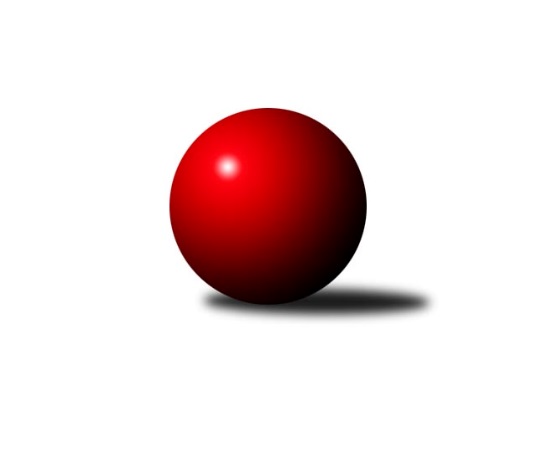 Č.3Ročník 2021/2022	4.6.2024 Středočeský krajský přebor I. třídy 2021/2022Statistika 3. kolaTabulka družstev:		družstvo	záp	výh	rem	proh	skore	sety	průměr	body	plné	dorážka	chyby	1.	TJ Sokol Kostelec nad Černými lesy A	3	3	0	0	20.0 : 4.0 	(24.0 : 12.0)	2479	6	1697	782	34.7	2.	TJ Sokol Červené Pečky	3	3	0	0	15.0 : 9.0 	(20.0 : 16.0)	2481	6	1756	725	48	3.	TJ Sokol Kolín B	3	2	0	1	17.0 : 7.0 	(21.0 : 15.0)	2468	4	1735	733	46.7	4.	TJ Sparta Kutná Hora B	3	2	0	1	14.0 : 10.0 	(23.5 : 12.5)	2494	4	1723	771	42.3	5.	KK SDS Sadská B	3	1	1	1	13.0 : 11.0 	(19.5 : 16.5)	2461	3	1729	731	40	6.	KK Vlašim B	3	1	1	1	12.0 : 12.0 	(17.0 : 19.0)	2420	3	1707	713	52.3	7.	TJ Sokol Benešov C	3	1	1	1	9.5 : 14.5 	(16.5 : 19.5)	2431	3	1711	720	62.7	8.	KK Kosmonosy B	3	1	0	2	13.5 : 10.5 	(22.5 : 13.5)	2574	2	1772	802	36	9.	TJ Sokol Tehovec B	3	1	0	2	7.0 : 17.0 	(11.0 : 25.0)	2410	2	1699	711	48.3	10.	TJ Sparta Kutná Hora C	3	1	0	2	7.0 : 17.0 	(8.5 : 27.5)	2376	2	1684	692	63.7	11.	TJ Kovohutě Příbram B	3	0	1	2	8.0 : 16.0 	(14.5 : 21.5)	2306	1	1645	660	60	12.	KK Jiří Poděbrady B	3	0	0	3	8.0 : 16.0 	(18.0 : 18.0)	2451	0	1706	745	45Tabulka doma:		družstvo	záp	výh	rem	proh	skore	sety	průměr	body	maximum	minimum	1.	TJ Sokol Kolín B	2	2	0	0	14.0 : 2.0 	(18.0 : 6.0)	2478	4	2541	2415	2.	TJ Sokol Červené Pečky	2	2	0	0	10.0 : 6.0 	(13.0 : 11.0)	2432	4	2468	2395	3.	TJ Sokol Benešov C	2	1	1	0	8.5 : 7.5 	(13.5 : 10.5)	2494	3	2560	2427	4.	KK Kosmonosy B	1	1	0	0	8.0 : 0.0 	(11.0 : 1.0)	2755	2	2755	2755	5.	TJ Sokol Kostelec nad Černými lesy A	1	1	0	0	7.0 : 1.0 	(9.0 : 3.0)	2511	2	2511	2511	6.	TJ Sparta Kutná Hora B	1	1	0	0	5.0 : 3.0 	(9.0 : 3.0)	2590	2	2590	2590	7.	KK Vlašim B	1	1	0	0	5.0 : 3.0 	(7.0 : 5.0)	2444	2	2444	2444	8.	KK SDS Sadská B	2	1	0	1	9.0 : 7.0 	(13.0 : 11.0)	2542	2	2555	2529	9.	TJ Sokol Tehovec B	2	1	0	1	7.0 : 9.0 	(10.0 : 14.0)	2438	2	2481	2395	10.	TJ Kovohutě Příbram B	2	0	1	1	5.0 : 11.0 	(9.5 : 14.5)	2311	1	2362	2260	11.	KK Jiří Poděbrady B	1	0	0	1	3.0 : 5.0 	(8.0 : 4.0)	2388	0	2388	2388	12.	TJ Sparta Kutná Hora C	1	0	0	1	2.0 : 6.0 	(4.5 : 7.5)	2521	0	2521	2521Tabulka venku:		družstvo	záp	výh	rem	proh	skore	sety	průměr	body	maximum	minimum	1.	TJ Sokol Kostelec nad Černými lesy A	2	2	0	0	13.0 : 3.0 	(15.0 : 9.0)	2463	4	2557	2368	2.	TJ Sokol Červené Pečky	1	1	0	0	5.0 : 3.0 	(7.0 : 5.0)	2530	2	2530	2530	3.	TJ Sparta Kutná Hora B	2	1	0	1	9.0 : 7.0 	(14.5 : 9.5)	2504	2	2630	2377	4.	TJ Sparta Kutná Hora C	2	1	0	1	5.0 : 11.0 	(4.0 : 20.0)	2304	2	2389	2219	5.	KK SDS Sadská B	1	0	1	0	4.0 : 4.0 	(6.5 : 5.5)	2379	1	2379	2379	6.	KK Vlašim B	2	0	1	1	7.0 : 9.0 	(10.0 : 14.0)	2408	1	2427	2389	7.	TJ Kovohutě Příbram B	1	0	0	1	3.0 : 5.0 	(5.0 : 7.0)	2300	0	2300	2300	8.	TJ Sokol Kolín B	1	0	0	1	3.0 : 5.0 	(3.0 : 9.0)	2458	0	2458	2458	9.	TJ Sokol Benešov C	1	0	0	1	1.0 : 7.0 	(3.0 : 9.0)	2369	0	2369	2369	10.	TJ Sokol Tehovec B	1	0	0	1	0.0 : 8.0 	(1.0 : 11.0)	2382	0	2382	2382	11.	KK Kosmonosy B	2	0	0	2	5.5 : 10.5 	(11.5 : 12.5)	2483	0	2581	2385	12.	KK Jiří Poděbrady B	2	0	0	2	5.0 : 11.0 	(10.0 : 14.0)	2489	0	2539	2438Tabulka podzimní části:		družstvo	záp	výh	rem	proh	skore	sety	průměr	body	doma	venku	1.	TJ Sokol Kostelec nad Černými lesy A	3	3	0	0	20.0 : 4.0 	(24.0 : 12.0)	2479	6 	1 	0 	0 	2 	0 	0	2.	TJ Sokol Červené Pečky	3	3	0	0	15.0 : 9.0 	(20.0 : 16.0)	2481	6 	2 	0 	0 	1 	0 	0	3.	TJ Sokol Kolín B	3	2	0	1	17.0 : 7.0 	(21.0 : 15.0)	2468	4 	2 	0 	0 	0 	0 	1	4.	TJ Sparta Kutná Hora B	3	2	0	1	14.0 : 10.0 	(23.5 : 12.5)	2494	4 	1 	0 	0 	1 	0 	1	5.	KK SDS Sadská B	3	1	1	1	13.0 : 11.0 	(19.5 : 16.5)	2461	3 	1 	0 	1 	0 	1 	0	6.	KK Vlašim B	3	1	1	1	12.0 : 12.0 	(17.0 : 19.0)	2420	3 	1 	0 	0 	0 	1 	1	7.	TJ Sokol Benešov C	3	1	1	1	9.5 : 14.5 	(16.5 : 19.5)	2431	3 	1 	1 	0 	0 	0 	1	8.	KK Kosmonosy B	3	1	0	2	13.5 : 10.5 	(22.5 : 13.5)	2574	2 	1 	0 	0 	0 	0 	2	9.	TJ Sokol Tehovec B	3	1	0	2	7.0 : 17.0 	(11.0 : 25.0)	2410	2 	1 	0 	1 	0 	0 	1	10.	TJ Sparta Kutná Hora C	3	1	0	2	7.0 : 17.0 	(8.5 : 27.5)	2376	2 	0 	0 	1 	1 	0 	1	11.	TJ Kovohutě Příbram B	3	0	1	2	8.0 : 16.0 	(14.5 : 21.5)	2306	1 	0 	1 	1 	0 	0 	1	12.	KK Jiří Poděbrady B	3	0	0	3	8.0 : 16.0 	(18.0 : 18.0)	2451	0 	0 	0 	1 	0 	0 	2Tabulka jarní části:		družstvo	záp	výh	rem	proh	skore	sety	průměr	body	doma	venku	1.	TJ Sokol Benešov C	0	0	0	0	0.0 : 0.0 	(0.0 : 0.0)	0	0 	0 	0 	0 	0 	0 	0 	2.	TJ Sparta Kutná Hora C	0	0	0	0	0.0 : 0.0 	(0.0 : 0.0)	0	0 	0 	0 	0 	0 	0 	0 	3.	KK SDS Sadská B	0	0	0	0	0.0 : 0.0 	(0.0 : 0.0)	0	0 	0 	0 	0 	0 	0 	0 	4.	TJ Sokol Kolín B	0	0	0	0	0.0 : 0.0 	(0.0 : 0.0)	0	0 	0 	0 	0 	0 	0 	0 	5.	TJ Sokol Červené Pečky	0	0	0	0	0.0 : 0.0 	(0.0 : 0.0)	0	0 	0 	0 	0 	0 	0 	0 	6.	TJ Sokol Tehovec B	0	0	0	0	0.0 : 0.0 	(0.0 : 0.0)	0	0 	0 	0 	0 	0 	0 	0 	7.	KK Kosmonosy B	0	0	0	0	0.0 : 0.0 	(0.0 : 0.0)	0	0 	0 	0 	0 	0 	0 	0 	8.	KK Vlašim B	0	0	0	0	0.0 : 0.0 	(0.0 : 0.0)	0	0 	0 	0 	0 	0 	0 	0 	9.	TJ Sokol Kostelec nad Černými lesy A	0	0	0	0	0.0 : 0.0 	(0.0 : 0.0)	0	0 	0 	0 	0 	0 	0 	0 	10.	TJ Sparta Kutná Hora B	0	0	0	0	0.0 : 0.0 	(0.0 : 0.0)	0	0 	0 	0 	0 	0 	0 	0 	11.	TJ Kovohutě Příbram B	0	0	0	0	0.0 : 0.0 	(0.0 : 0.0)	0	0 	0 	0 	0 	0 	0 	0 	12.	KK Jiří Poděbrady B	0	0	0	0	0.0 : 0.0 	(0.0 : 0.0)	0	0 	0 	0 	0 	0 	0 	0 Zisk bodů pro družstvo:		jméno hráče	družstvo	body	zápasy	v %	dílčí body	sety	v %	1.	Michal Brachovec 	TJ Sokol Kostelec nad Černými lesy A 	3	/	3	(100%)	6	/	6	(100%)	2.	Ladislav Kalous 	TJ Sokol Benešov C 	3	/	3	(100%)	5	/	6	(83%)	3.	Adam Janda 	TJ Sparta Kutná Hora B 	3	/	3	(100%)	5	/	6	(83%)	4.	Václav Šefl 	TJ Kovohutě Příbram B 	3	/	3	(100%)	4.5	/	6	(75%)	5.	Agaton Plaňanský ml.	TJ Sokol Červené Pečky 	3	/	3	(100%)	4	/	6	(67%)	6.	Lukáš Vacek 	TJ Sokol Kolín B 	3	/	3	(100%)	4	/	6	(67%)	7.	David Novák 	TJ Sokol Kostelec nad Černými lesy A 	3	/	3	(100%)	3	/	6	(50%)	8.	Martin Malkovský 	TJ Sokol Kostelec nad Černými lesy A 	3	/	3	(100%)	3	/	6	(50%)	9.	Vladislav Pessr 	KK Vlašim B 	2	/	2	(100%)	4	/	4	(100%)	10.	Václav Kňap 	KK Jiří Poděbrady B 	2	/	2	(100%)	4	/	4	(100%)	11.	Roman Weiss 	TJ Sokol Kolín B 	2	/	2	(100%)	4	/	4	(100%)	12.	Pavel Holoubek 	TJ Sokol Kolín B 	2	/	2	(100%)	3.5	/	4	(88%)	13.	Dalibor Mierva 	TJ Sokol Kolín B 	2	/	2	(100%)	3	/	4	(75%)	14.	Jitka Vacková 	KK Jiří Poděbrady B 	2	/	2	(100%)	3	/	4	(75%)	15.	Jiří Miláček 	KK SDS Sadská B 	2	/	2	(100%)	3	/	4	(75%)	16.	Lukáš Chmel 	TJ Kovohutě Příbram B 	2	/	3	(67%)	5	/	6	(83%)	17.	Jaroslav Čermák 	TJ Sparta Kutná Hora B 	2	/	3	(67%)	5	/	6	(83%)	18.	Marie Šturmová 	KK SDS Sadská B 	2	/	3	(67%)	5	/	6	(83%)	19.	Karel Dvořák 	TJ Sokol Červené Pečky 	2	/	3	(67%)	5	/	6	(83%)	20.	Petr Novák 	KK Kosmonosy B 	2	/	3	(67%)	5	/	6	(83%)	21.	Břetislav Vystrčil 	KK Kosmonosy B 	2	/	3	(67%)	4	/	6	(67%)	22.	Věroslav Řípa 	KK Kosmonosy B 	2	/	3	(67%)	4	/	6	(67%)	23.	Miloslav Budský 	TJ Sokol Kostelec nad Černými lesy A 	2	/	3	(67%)	4	/	6	(67%)	24.	Miroslav Šplíchal 	TJ Sokol Kostelec nad Černými lesy A 	2	/	3	(67%)	4	/	6	(67%)	25.	Pavel Vojta 	KK Vlašim B 	2	/	3	(67%)	4	/	6	(67%)	26.	Jitka Drábková 	TJ Sokol Benešov C 	2	/	3	(67%)	3	/	6	(50%)	27.	Tomáš Vavřinec 	TJ Sokol Tehovec B 	2	/	3	(67%)	3	/	6	(50%)	28.	Luboš Zajíček 	KK Vlašim B 	2	/	3	(67%)	3	/	6	(50%)	29.	Jan Svoboda 	KK SDS Sadská B 	2	/	3	(67%)	2.5	/	6	(42%)	30.	Jana Abrahámová 	TJ Sparta Kutná Hora C 	2	/	3	(67%)	2	/	6	(33%)	31.	Petr Kříž 	TJ Kovohutě Příbram B 	2	/	3	(67%)	2	/	6	(33%)	32.	Jakub Vachta 	TJ Sokol Kolín B 	1	/	1	(100%)	2	/	2	(100%)	33.	Václav Jelínek 	TJ Sparta Kutná Hora B 	1	/	1	(100%)	1.5	/	2	(75%)	34.	Karel Drábek 	TJ Sokol Benešov C 	1	/	1	(100%)	1.5	/	2	(75%)	35.	Jan Poláček 	KK Jiří Poděbrady B 	1	/	1	(100%)	1	/	2	(50%)	36.	Ladislav Hetcl st.	TJ Sokol Kolín B 	1	/	1	(100%)	1	/	2	(50%)	37.	Jan Kumstát 	TJ Sokol Červené Pečky 	1	/	1	(100%)	1	/	2	(50%)	38.	Pavel Hietenbal 	TJ Sokol Červené Pečky 	1	/	2	(50%)	3	/	4	(75%)	39.	Václav Pufler 	TJ Sparta Kutná Hora B 	1	/	2	(50%)	3	/	4	(75%)	40.	Jan Renka ml.	KK SDS Sadská B 	1	/	2	(50%)	3	/	4	(75%)	41.	Jan Černý 	KK Jiří Poděbrady B 	1	/	2	(50%)	3	/	4	(75%)	42.	František Tesař 	TJ Sparta Kutná Hora B 	1	/	2	(50%)	3	/	4	(75%)	43.	Miloš Lédl 	KK SDS Sadská B 	1	/	2	(50%)	3	/	4	(75%)	44.	Antonín Smrček 	TJ Sokol Červené Pečky 	1	/	2	(50%)	3	/	4	(75%)	45.	Marek Náhlovský 	KK Kosmonosy B 	1	/	2	(50%)	3	/	4	(75%)	46.	Miroslav Pessr 	KK Vlašim B 	1	/	2	(50%)	2	/	4	(50%)	47.	Simona Kačenová 	KK Vlašim B 	1	/	2	(50%)	2	/	4	(50%)	48.	Karel Palát 	TJ Sokol Benešov C 	1	/	2	(50%)	2	/	4	(50%)	49.	Ladislav Hetcl ml.	TJ Sokol Kolín B 	1	/	2	(50%)	2	/	4	(50%)	50.	Hana Barborová 	TJ Sparta Kutná Hora C 	1	/	2	(50%)	2	/	4	(50%)	51.	Václav Anděl 	KK Jiří Poděbrady B 	1	/	2	(50%)	2	/	4	(50%)	52.	Jitka Bulíčková 	TJ Sparta Kutná Hora C 	1	/	2	(50%)	2	/	4	(50%)	53.	Marie Adamcová 	TJ Sparta Kutná Hora C 	1	/	2	(50%)	1	/	4	(25%)	54.	Svatopluk Čech 	KK Jiří Poděbrady B 	1	/	2	(50%)	1	/	4	(25%)	55.	Tomáš Hašek 	KK Vlašim B 	1	/	2	(50%)	1	/	4	(25%)	56.	Patrik Matějček 	TJ Sokol Kostelec nad Černými lesy A 	1	/	3	(33%)	4	/	6	(67%)	57.	Ondrej Troják 	KK Kosmonosy B 	1	/	3	(33%)	4	/	6	(67%)	58.	Miroslav Drábek 	TJ Sokol Benešov C 	1	/	3	(33%)	3	/	6	(50%)	59.	Bohumír Kopecký 	TJ Sparta Kutná Hora B 	1	/	3	(33%)	3	/	6	(50%)	60.	Jan Cukr 	TJ Sokol Tehovec B 	1	/	3	(33%)	3	/	6	(50%)	61.	Jiří Halfar 	TJ Sparta Kutná Hora B 	1	/	3	(33%)	3	/	6	(50%)	62.	Pavel Kořínek 	TJ Sokol Červené Pečky 	1	/	3	(33%)	3	/	6	(50%)	63.	Miloslav Dlabač 	TJ Sokol Tehovec B 	1	/	3	(33%)	2	/	6	(33%)	64.	Jiří Chaloupka 	TJ Sokol Tehovec B 	1	/	3	(33%)	2	/	6	(33%)	65.	Jaroslav Hojka 	KK SDS Sadská B 	1	/	3	(33%)	2	/	6	(33%)	66.	Václav Kodet 	TJ Kovohutě Příbram B 	1	/	3	(33%)	1	/	6	(17%)	67.	Ondřej Majerčík 	KK Kosmonosy B 	0.5	/	2	(25%)	1.5	/	4	(38%)	68.	Vojtěch Bulíček 	TJ Sparta Kutná Hora C 	0	/	1	(0%)	1	/	2	(50%)	69.	Ladislav Žebrakovský 	TJ Sokol Benešov C 	0	/	1	(0%)	1	/	2	(50%)	70.	Dušan Richter 	KK Jiří Poděbrady B 	0	/	1	(0%)	1	/	2	(50%)	71.	Ondřej Šustr 	KK Jiří Poděbrady B 	0	/	1	(0%)	1	/	2	(50%)	72.	František Pícha 	KK Vlašim B 	0	/	1	(0%)	0	/	2	(0%)	73.	Josef Šebor 	TJ Sokol Červené Pečky 	0	/	1	(0%)	0	/	2	(0%)	74.	Lenka Klimčáková 	TJ Sparta Kutná Hora B 	0	/	1	(0%)	0	/	2	(0%)	75.	Klára Miláčková 	TJ Sparta Kutná Hora C 	0	/	1	(0%)	0	/	2	(0%)	76.	Jaroslav Chmel 	TJ Kovohutě Příbram B 	0	/	1	(0%)	0	/	2	(0%)	77.	Milena Čapková 	TJ Kovohutě Příbram B 	0	/	1	(0%)	0	/	2	(0%)	78.	Jiří Řehoř 	KK Kosmonosy B 	0	/	1	(0%)	0	/	2	(0%)	79.	David Dvořák 	TJ Sokol Benešov C 	0	/	1	(0%)	0	/	2	(0%)	80.	Vladimír Pergl 	TJ Kovohutě Příbram B 	0	/	2	(0%)	2	/	4	(50%)	81.	Luboš Trna 	KK Vlašim B 	0	/	2	(0%)	1	/	4	(25%)	82.	Jiří Plešingr 	TJ Sokol Červené Pečky 	0	/	2	(0%)	1	/	4	(25%)	83.	Jonatán Mensatoris 	TJ Sokol Kolín B 	0	/	2	(0%)	0.5	/	4	(13%)	84.	Tomáš Bílek 	TJ Sokol Tehovec B 	0	/	2	(0%)	0	/	4	(0%)	85.	Zdeňka Vokolková 	TJ Sparta Kutná Hora C 	0	/	2	(0%)	0	/	4	(0%)	86.	Patrik Polach 	TJ Sokol Benešov C 	0	/	2	(0%)	0	/	4	(0%)	87.	Rudolf Zborník 	TJ Sokol Kolín B 	0	/	2	(0%)	0	/	4	(0%)	88.	Jan Suchánek 	KK SDS Sadská B 	0	/	3	(0%)	1	/	6	(17%)	89.	Ivana Kopecká 	TJ Sparta Kutná Hora C 	0	/	3	(0%)	0	/	6	(0%)	90.	Jan Volhejn 	TJ Sokol Tehovec B 	0	/	3	(0%)	0	/	6	(0%)	91.	Vladimír Klindera 	KK Jiří Poděbrady B 	0	/	3	(0%)	0	/	6	(0%)Průměry na kuželnách:		kuželna	průměr	plné	dorážka	chyby	výkon na hráče	1.	KK Kosmonosy, 3-6	2568	1770	798	44.0	(428.1)	2.	TJ Sparta Kutná Hora, 1-4	2549	1776	773	46.0	(425.0)	3.	Benešov, 1-4	2498	1764	734	52.3	(416.5)	4.	Poděbrady, 1-4	2488	1742	746	47.2	(414.7)	5.	TJ Sokol Tehovec, 1-2	2452	1689	762	42.3	(408.8)	6.	TJ Sokol Kostelec nad Černými lesy, 1-4	2440	1716	723	53.0	(406.7)	7.	TJ Sokol Červené Pečky, 1-2	2422	1701	721	42.5	(403.8)	8.	TJ Sokol Kolín, 1-2	2390	1672	718	51.5	(398.3)	9.	Spartak Vlašim, 1-2	2372	1700	671	71.5	(395.3)	10.	TJ Kovohutě Příbram, 1-2	2342	1635	706	45.3	(390.4)Nejlepší výkony na kuželnách:KK Kosmonosy, 3-6KK Kosmonosy B	2755	2. kolo	Marek Náhlovský 	KK Kosmonosy B	510	2. koloTJ Sokol Tehovec B	2382	2. kolo	Břetislav Vystrčil 	KK Kosmonosy B	479	2. kolo		. kolo	Ondrej Troják 	KK Kosmonosy B	478	2. kolo		. kolo	Petr Novák 	KK Kosmonosy B	453	2. kolo		. kolo	Jan Volhejn 	TJ Sokol Tehovec B	436	2. kolo		. kolo	Věroslav Řípa 	KK Kosmonosy B	432	2. kolo		. kolo	Jiří Chaloupka 	TJ Sokol Tehovec B	404	2. kolo		. kolo	Renáta Vystrčilová 	KK Kosmonosy B	403	2. kolo		. kolo	Tomáš Vavřinec 	TJ Sokol Tehovec B	398	2. kolo		. kolo	Jan Cukr 	TJ Sokol Tehovec B	392	2. koloTJ Sparta Kutná Hora, 1-4TJ Sparta Kutná Hora B	2630	3. kolo	Jana Abrahámová 	TJ Sparta Kutná Hora C	471	3. koloTJ Sparta Kutná Hora B	2590	2. kolo	František Tesař 	TJ Sparta Kutná Hora B	469	3. koloTJ Sparta Kutná Hora C	2521	3. kolo	Jiří Halfar 	TJ Sparta Kutná Hora B	460	2. koloTJ Sokol Kolín B	2458	2. kolo	Jaroslav Čermák 	TJ Sparta Kutná Hora B	460	2. kolo		. kolo	Jaroslav Čermák 	TJ Sparta Kutná Hora B	458	3. kolo		. kolo	Adam Janda 	TJ Sparta Kutná Hora B	458	3. kolo		. kolo	Vojtěch Bulíček 	TJ Sparta Kutná Hora C	443	3. kolo		. kolo	Adam Janda 	TJ Sparta Kutná Hora B	442	2. kolo		. kolo	Jitka Bulíčková 	TJ Sparta Kutná Hora C	438	3. kolo		. kolo	Dalibor Mierva 	TJ Sokol Kolín B	429	2. koloBenešov, 1-4KK Kosmonosy B	2581	1. kolo	Ladislav Kalous 	TJ Sokol Benešov C	467	1. koloTJ Sokol Benešov C	2560	1. kolo	Karel Drábek 	TJ Sokol Benešov C	452	1. koloKK Vlašim B	2427	3. kolo	Miroslav Drábek 	TJ Sokol Benešov C	448	1. koloTJ Sokol Benešov C	2427	3. kolo	Jitka Drábková 	TJ Sokol Benešov C	448	1. kolo		. kolo	Břetislav Vystrčil 	KK Kosmonosy B	447	1. kolo		. kolo	Věroslav Řípa 	KK Kosmonosy B	446	1. kolo		. kolo	Ladislav Kalous 	TJ Sokol Benešov C	444	3. kolo		. kolo	Pavel Vojta 	KK Vlašim B	444	3. kolo		. kolo	Jitka Drábková 	TJ Sokol Benešov C	440	3. kolo		. kolo	Ondrej Troják 	KK Kosmonosy B	438	1. koloPoděbrady, 1-4KK SDS Sadská B	2555	1. kolo	Václav Kňap 	KK Jiří Poděbrady B	477	1. koloKK Jiří Poděbrady B	2539	1. kolo	Jiří Miláček 	KK SDS Sadská B	465	1. koloTJ Sokol Červené Pečky	2530	2. kolo	Pavel Hietenbal 	TJ Sokol Červené Pečky	462	2. koloKK SDS Sadská B	2529	2. kolo	Agaton Plaňanský ml.	TJ Sokol Červené Pečky	459	2. koloTJ Sparta Kutná Hora C	2389	2. kolo	Jitka Vacková 	KK Jiří Poděbrady B	448	2. koloKK Jiří Poděbrady B	2388	2. kolo	Jaroslav Hojka 	KK SDS Sadská B	445	1. kolo		. kolo	Jan Černý 	KK Jiří Poděbrady B	439	2. kolo		. kolo	Jan Svoboda 	KK SDS Sadská B	436	2. kolo		. kolo	Jan Kumstát 	TJ Sokol Červené Pečky	435	2. kolo		. kolo	Jitka Vacková 	KK Jiří Poděbrady B	433	1. koloTJ Sokol Tehovec, 1-2TJ Sokol Kostelec nad Černými lesy A	2557	3. kolo	Adam Janda 	TJ Sparta Kutná Hora B	452	1. koloTJ Sokol Tehovec B	2481	3. kolo	David Novák 	TJ Sokol Kostelec nad Černými lesy A	450	3. koloTJ Sokol Tehovec B	2395	1. kolo	Tomáš Vavřinec 	TJ Sokol Tehovec B	444	3. koloTJ Sparta Kutná Hora B	2377	1. kolo	Michal Brachovec 	TJ Sokol Kostelec nad Černými lesy A	439	3. kolo		. kolo	Patrik Matějček 	TJ Sokol Kostelec nad Černými lesy A	439	3. kolo		. kolo	Jan Cukr 	TJ Sokol Tehovec B	438	3. kolo		. kolo	Jaroslav Čermák 	TJ Sparta Kutná Hora B	432	1. kolo		. kolo	Tomáš Vavřinec 	TJ Sokol Tehovec B	423	1. kolo		. kolo	Jan Cukr 	TJ Sokol Tehovec B	420	1. kolo		. kolo	Miloslav Budský 	TJ Sokol Kostelec nad Černými lesy A	420	3. koloTJ Sokol Kostelec nad Černými lesy, 1-4TJ Sokol Kostelec nad Černými lesy A	2511	2. kolo	David Novák 	TJ Sokol Kostelec nad Černými lesy A	443	2. koloTJ Sokol Benešov C	2369	2. kolo	Ladislav Kalous 	TJ Sokol Benešov C	438	2. kolo		. kolo	Miroslav Drábek 	TJ Sokol Benešov C	434	2. kolo		. kolo	Miloslav Budský 	TJ Sokol Kostelec nad Černými lesy A	430	2. kolo		. kolo	Miroslav Šplíchal 	TJ Sokol Kostelec nad Černými lesy A	423	2. kolo		. kolo	Patrik Matějček 	TJ Sokol Kostelec nad Černými lesy A	421	2. kolo		. kolo	Michal Brachovec 	TJ Sokol Kostelec nad Černými lesy A	417	2. kolo		. kolo	Karel Palát 	TJ Sokol Benešov C	394	2. kolo		. kolo	Jitka Drábková 	TJ Sokol Benešov C	393	2. kolo		. kolo	Martin Malkovský 	TJ Sokol Kostelec nad Černými lesy A	377	2. koloTJ Sokol Červené Pečky, 1-2TJ Sokol Červené Pečky	2468	3. kolo	Agaton Plaňanský ml.	TJ Sokol Červené Pečky	444	3. koloKK Jiří Poděbrady B	2438	3. kolo	Dušan Richter 	KK Jiří Poděbrady B	436	3. koloTJ Sokol Červené Pečky	2395	1. kolo	Agaton Plaňanský ml.	TJ Sokol Červené Pečky	431	1. koloKK Vlašim B	2389	1. kolo	Jan Poláček 	KK Jiří Poděbrady B	431	3. kolo		. kolo	Václav Anděl 	KK Jiří Poděbrady B	429	3. kolo		. kolo	Pavel Kořínek 	TJ Sokol Červené Pečky	429	3. kolo		. kolo	Pavel Hietenbal 	TJ Sokol Červené Pečky	425	3. kolo		. kolo	Antonín Smrček 	TJ Sokol Červené Pečky	422	1. kolo		. kolo	Miroslav Pessr 	KK Vlašim B	418	1. kolo		. kolo	Luboš Trna 	KK Vlašim B	416	1. koloTJ Sokol Kolín, 1-2TJ Sokol Kolín B	2541	1. kolo	Břetislav Vystrčil 	KK Kosmonosy B	458	3. koloTJ Sokol Kolín B	2415	3. kolo	Lukáš Vacek 	TJ Sokol Kolín B	441	1. koloKK Kosmonosy B	2385	3. kolo	Roman Weiss 	TJ Sokol Kolín B	434	1. koloTJ Sparta Kutná Hora C	2219	1. kolo	Roman Weiss 	TJ Sokol Kolín B	431	3. kolo		. kolo	Ladislav Hetcl ml.	TJ Sokol Kolín B	427	1. kolo		. kolo	Pavel Holoubek 	TJ Sokol Kolín B	424	1. kolo		. kolo	Ladislav Hetcl ml.	TJ Sokol Kolín B	418	3. kolo		. kolo	Pavel Holoubek 	TJ Sokol Kolín B	414	3. kolo		. kolo	Jitka Bulíčková 	TJ Sparta Kutná Hora C	410	1. kolo		. kolo	Jakub Vachta 	TJ Sokol Kolín B	408	1. koloSpartak Vlašim, 1-2KK Vlašim B	2444	2. kolo	Vladislav Pessr 	KK Vlašim B	458	2. koloTJ Kovohutě Příbram B	2300	2. kolo	Petr Kříž 	TJ Kovohutě Příbram B	426	2. kolo		. kolo	Luboš Zajíček 	KK Vlašim B	421	2. kolo		. kolo	Simona Kačenová 	KK Vlašim B	415	2. kolo		. kolo	Lukáš Chmel 	TJ Kovohutě Příbram B	412	2. kolo		. kolo	Václav Šefl 	TJ Kovohutě Příbram B	405	2. kolo		. kolo	Pavel Vojta 	KK Vlašim B	393	2. kolo		. kolo	Václav Kodet 	TJ Kovohutě Příbram B	388	2. kolo		. kolo	Tomáš Hašek 	KK Vlašim B	379	2. kolo		. kolo	Luboš Trna 	KK Vlašim B	378	2. koloTJ Kovohutě Příbram, 1-2KK SDS Sadská B	2379	3. kolo	Patrik Matějček 	TJ Sokol Kostelec nad Černými lesy A	430	1. koloTJ Sokol Kostelec nad Černými lesy A	2368	1. kolo	Michal Brachovec 	TJ Sokol Kostelec nad Černými lesy A	424	1. koloTJ Kovohutě Příbram B	2362	3. kolo	Lukáš Chmel 	TJ Kovohutě Příbram B	414	3. koloTJ Kovohutě Příbram B	2260	1. kolo	David Novák 	TJ Sokol Kostelec nad Černými lesy A	414	1. kolo		. kolo	Lukáš Chmel 	TJ Kovohutě Příbram B	412	1. kolo		. kolo	Václav Šefl 	TJ Kovohutě Příbram B	409	3. kolo		. kolo	Václav Kodet 	TJ Kovohutě Příbram B	407	3. kolo		. kolo	Miloš Lédl 	KK SDS Sadská B	402	3. kolo		. kolo	Jan Svoboda 	KK SDS Sadská B	402	3. kolo		. kolo	Jaroslav Hojka 	KK SDS Sadská B	400	3. koloČetnost výsledků:	8.0 : 0.0	2x	7.0 : 1.0	1x	6.0 : 2.0	2x	5.0 : 3.0	5x	4.5 : 3.5	1x	4.0 : 4.0	2x	3.0 : 5.0	2x	2.0 : 6.0	2x	1.0 : 7.0	1x